Печатное средство массовой информации Агибаловского сельского поселенияХолм-Жирковского района Смоленской области«АГИБАЛОВСКИЙ  ВЕСТНИК»                                                                  24 августа 2018 года  № 17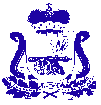 СОВЕТ ДЕПУТАТОВ АГИБАЛОВСКОГО СЕЛЬСКОГО ПОСЕЛЕНИЯ                                    ХОЛМ-ЖИРКОВСКОГО РАЙОНА СМОЛЕНСКОЙ ОБЛАСТИ.РЕШЕНИЕОт      30.07.2018  года                                        №   17                                                          Об исполнении бюджета муниципального образования Агибаловского сельского поселенияХолм-Жирковского района Смоленской области за 1 полугодие 2018 года            Заслушав и обсудив информацию  старшего менеджера Матвеевой Т.А. об исполнении бюджета муниципального образования Агибаловского сельского поселения за 1 полугодие  2018 года, решение постоянной комиссии по  бюджету  Совет депутатов Агибаловского сельского поселения Холм-Жирковского района Смоленской области               РЕШИЛ:     Отчет об исполнении бюджета муниципального образования Агибаловского сельского поселения Холм-Жирковского района Смоленской области за 1 полугодие 2018 года, по доходам  в сумме 1 120,1 тыс. руб. (46,1%  к годовому назначению), по расходам в сумме 1 098,0 тыс. руб.(45,2% к годовому назначению, профицт в сумме 22,1 тыс. руб. принять к сведению.Глава муниципального образованияАгибаловского сельского поселенияХолм-Жирковского районаСмоленской области	                             С.И.КрыловПояснительная запискаДОХОДЫВ бюджет  муниципального образования Агибаловского сельского поселения Холм-Жирковского района Смоленской области  на 01.07.2018 года поступило  доходов  на сумму 1120,1тыс. рублей, или 46,1 % к годовому плановому назначению (2 428,0тыс. рублей).Налоговые доходы исполнены в сумме 311,8  тыс. рублей или на 38,8процента  к утвержденным годовым назначениям (803,9тыс. рублей).  Исполнение фактических поступлений обеспечено за счет основных доходных источников: Доходы от уплаты акцизов на дизельное топливо,  подлежащие распределению между бюджетами субъектов Российской Федерации и местными бюджетами с учетом установленных дифференцированных нормативов отчислений в местные бюджеты 78,8тыс. руб. при плане 140,2 тыс. руб.или на 56,2 процента.             Доходы от уплаты акцизов на моторные масла, для дизельных и (или) карбюраторных (инжекторных) двигателей,  подлежащие распределению между бюджетами субъектов Российской Федерации и местными бюджетами с учетом установленных дифференцированных нормативов отчислений в местные бюджеты 0,6тыс.руб. при плане 1,1тыс. руб. или на 54,5процента.               Доходы от уплаты акцизов на автомобильный бензин,  подлежащие распределению между бюджетами субъектов Российской Федерации и местными бюджетами с учетом установленных дифференцированных нормативов отчислений в местные бюджеты   118,8тыс. руб. при плане 256,4тыс. руб. или на 46,3 процента.              Доходы от уплаты акцизов на прямогонный бензин,  подлежащие распределению между бюджетами субъектов Российской Федерации и местными бюджетами с учетом установленных дифференцированных нормативов отчислений в местные бюджеты  -16,4 тыс.руб. при плане -21,4тыс. руб.или на -76,6 процента. Налога на доходы физических лиц  117,7  тыс. руб. при плане  269,7тыс. руб. или на 43,6 процента.       Налог на имущество физических лиц 0,3 тыс. руб. при плане 18,5 тыс. руб. или  1,6процента.Земельный налог 12,0 тыс.руб. при плане 139,4тыс. руб. или на 8,6 процента.    Из общей суммы доходов безвозмездные поступления составили 808,3 тыс. рублей или 49,8 процентов к   годовым назначениям (1 624,1тыс. рублей),     из них  дотации бюджетам поселений на выравнивание бюджетной обеспеченности 796,1тыс. рублей.- субвенции бюджетам поселений на осуществление первичного воинского учета на территориях, где отсутствуют военные комиссариаты в сумме 5,5тыс. руб.;-прочие межбюджетные  трансферты, передаваемые бюджетам сельских поселений-6,7 тыс. руб.РАСХОДЫРасходы бюджета муниципального образования Агибаловского сельского поселения Холм-Жирковского района за1 полугодие  2018 года исполнены в сумме 1098,0 тыс. рублей или 45,2 % к годовому плану (2 428,0 тыс.руб.)В разрезе отраслей исполнение характеризуется следующими показателями:ОБЩЕГОСУДАРСТВЕННЫЕ ВОПРОСЫРасходы на функционирование высшего должностного лица субъекта Российской Федерации и муниципальных образований составили  267,8тыс. рублей или 58,3 процента к годовому плану (459,6тыс. рублей). Расходы на функционирование Правительства Российской Федерации, высших исполнительных органов государственной власти субъектов Российской Федерации, местных администраций  составили 469,3тыс. рублей или 44,7 процента к годовому плану (1048,8тыс. рублей). Финансирование обеспечения деятельности финансовых, налоговых и таможенных органов  и органов финансово (финансово-бюджетного) надзора составило 18,2 тыс. рублей или 94,5 процентов к годовому плану (17,2 тыс. рублей).НАЦИОНАЛЬНАЯ ОБОРОНАРасходы на финансирование по осуществлению первичного воинского учета на территориях, где отсутствуют военные комиссариаты  составили 5,5тыс. рублей или 24,9процентов к годовому плану (22,1тыс. рублей)НАЦИОНАЛЬНАЯ ЭКОНОМИКАРасходы на содержание автомобильных дорог в границах поселений составили 200,7 тыс. руб., или 53,1 процент к годовому назначению (376,3 тыс. руб)                   ЖИЛИЩНО-КОММУНАЛЬНОЕ ХОЗЯЙСТВОРасходы по коммунальному хозяйству составили 16,6 тыс. рублей, что составляет 41,4 процента к годовым назначениям (40,0 тыс. руб.)Расходы на финансирование по благоустройству  составили  120,9 тыс. рублей или 31,2 процента к годовому плану (387,5тыс. рублей).Резервный фонд         Расходы  по резервному фонду в  1 полугодии 2018 года из бюджета муниципального образования Агибаловского сельского поселения не производились.Физическая культура и спорт.Расходы по физической культуре и спорту в 1 полугодии 2018 года не производились.Глава МО Агибаловского сельскогопоселения Холм-Жирковского районаСмоленской области                                                            С.И.Крылов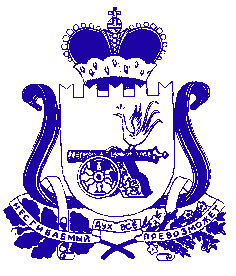 СОВЕТ ДЕПУТАТОВ АГИБАЛОВСКОГО СЕЛЬСКОГО ПОСЕЛЕНИЯХОЛМ-ЖИРКОВСКОГО РАЙОНА СМОЛЕНСКОЙ ОБЛАСТИРЕШЕНИЕот    30 июля 2018 года                                         № 18О внесении изменения в решение Совета депутатов Агибаловского сельского поселения Холм-Жирковского района Смоленской области от 09.07.2015 №22
В соответствии с распоряжением правительства Российской Федерации от 16 июня 2018 №1206-р «О внесении изменений в распоряжение Правительства РФ от 31.01.2017 №147-р», Совет депутатов Агибаловского сельского поселения Холм-Жирковского района Смоленской областиРЕШИЛ:1. Внести в решение Совета депутатов Агибаловского сельского поселения Холм-Жирковского района Смоленской области от 09.07.2015 №22 «Об утверждении Правил присвоения, изменения и аннулирования адресов на территории Агибаловского сельского поселения  Холм-Жирковского района Смоленской области» (в редакции решения Совета депутатов от 29.05.2017 №16) следующее изменение: 	- в пункте 29 части 2 слова «в срок не более чем 12 рабочих дней со дня поступления заявления» заменить словами «в срок не более чем 8 рабочих дней со дня поступления заявления».	 	2. Настоящее решение вступает в силу после дня подписания.Глава муниципального образованияАгибаловского сельского поселенияХолм-Жирковского районаСмоленской области                                                                           С.И.КрыловУтвержденырешением Совета депутатов Агибаловского сельского поселения Холм-Жирковского района Смоленской областиот 09.07.2015 № 22(в редакции решений Совета депутатов Агибаловского  сельского  поселения Холм-Жирковского района Смоленской области от 29.05.2017 №16, 30.07.2018 №18)ПРАВИЛА присвоения, изменения и аннулирования адресов на территории Агибаловского сельского поселения Холм-Жирковского района Смоленской областиI. Общие положения1. Настоящие Правила разработаны в соответствии с Федеральным законом «О федеральной информационной адресной системе и о внесении изменений в Федеральный закон «Об общих принципах организации местного самоуправления в Российской Федерации», постановлением Правительства Российской Федерации от 19.11.2014 № 1221 «Об утверждении правил присвоения, изменения и аннулирования адресов» и устанавливают порядок присвоения, изменения и аннулирования адресов на территории Агибаловского сельского поселения  Холм-Жирковского района Смоленской области. 	2. В настоящих Правилах используются понятия, определенные пунктом 2 Правил присвоения, изменения и аннулирования адресов, утвержденных постановлением Правительства Российской Федерации от 19.11.2014 № 1221 «Об утверждении правил присвоения, изменения и аннулирования адресов» (далее – Правила, утвержденные Постановлением Правительства Российской Федерации      № 1221). 3. Адрес, присвоенный объекту адресации, должен отвечать требованиям, установленным пунктом 3 Правил, утвержденных Постановлением Правительства Российской Федерации № 1221.4. Присвоение, изменение и аннулирование адресов осуществляется без взимания платы.5. Объектами адресации являются один или несколько объектов недвижимого имущества, в том числе земельные участки, здания, сооружения, помещения и объекты незавершенного строительства, расположенные на территории Агибаловского сельского поселения  Холм-Жирковского района Смоленской области.II. Порядок присвоения объекту адресации адреса, измененияи аннулирования такого адреса6. Присвоение объекту адресации адреса, изменение и аннулирование такого адреса в соответствии с Уставом Агибаловского сельского поселения  Холм-Жирковского района Смоленской области (далее – Устав) осуществляется Администрацией Агибаловского сельского поселения  Холм-Жирковского района Смоленской области (далее – Администрация) с использованием федеральной информационной адресной системы.7. Присвоение объектам адресации адресов и аннулирование таких адресов осуществляется Администрацией по собственной инициативе или на основании заявлений физических или юридических лиц, указанных в пунктах 19 и 21 настоящих Правил. Аннулирование адресов объектов адресации осуществляется Администрацией на основании информации органа, осуществляющего кадастровый учет и ведение государственного кадастра недвижимости, о снятии с кадастрового учета объекта недвижимости, а также об отказе в осуществлении кадастрового учета объекта недвижимости по основаниям, указанным в пунктах 1 и 3 части 2 статьи 27 Федерального закона «О государственном кадастре недвижимости», предоставляемой в установленном Правительством Российской Федерации порядке межведомственного информационного взаимодействия при ведении государственного адресного реестра. Изменение адресов объектов адресации осуществляется Администрацией на основании принятых решений о присвоении адресообразующим элементам наименований, об изменении и аннулировании их наименований.8. Присвоение объекту адресации адреса осуществляется в случаях и на условиях, определенных пунктами 8 - 12 Правил, утвержденных постановлением Правительства Российской Федерации № 1221.9. Изменение адреса объекта адресации в случае изменения наименований и границ субъектов Российской Федерации, муниципальных образований и населенных пунктов осуществляется в порядке, установленном пунктом 13 Правил, утвержденных постановлением Правительства Российской Федерации № 1221.10. Аннулирование адреса объекта адресации осуществляется в случаях и на условиях, определенных пунктами 14 - 18 Правил, утвержденных постановлением Правительства Российской Федерации № 1221.11. При присвоении объекту адресации адреса или аннулировании его адреса Администрация обязана:а) определить возможность присвоения объекту адресации адреса или аннулирования его адреса;б) провести осмотр местонахождения объекта адресации (при необходимости);в) принять решение о присвоении объекту адресации адреса или его аннулировании в соответствии с требованиями к структуре адреса и порядком, которые установлены Правилами, утвержденными постановлением Правительства Российской Федерации № 1221, или об отказе в присвоении объекту адресации адреса или аннулировании его адреса.12. Присвоение объекту адресации адреса или аннулирование его адреса подтверждается постановлением Администрации о присвоении объекту адресации адреса или аннулировании его адреса.13. Постановление Администрации о присвоении объекту адресации адреса принимается одновременно:а) с утверждением Администрацией схемы расположения земельного участка, являющегося объектом адресации, на кадастровом плане или кадастровой карте соответствующей территории;б) с заключением Администрацией соглашения о перераспределении земельных участков, являющихся объектами адресации, в соответствии с Земельным кодексом Российской Федерации;в) с заключением Администрацией договора о развитии застроенной территории в соответствии с Градостроительным кодексом Российской Федерации;г) с утверждением проекта планировки территории;д) с принятием решения о строительстве объекта адресации.14. Постановление Администрации о присвоении объекту адресации адреса содержит:присвоенный объекту адресации адрес;реквизиты и наименования документов, на основании которых принято решение о присвоении адреса;описание местоположения объекта адресации;кадастровые номера, адреса и сведения об объектах недвижимости, из которых образуется объект адресации;аннулируемый адрес объекта адресации и уникальный номер аннулируемого адреса объекта адресации в государственном адресном реестре (в случае присвоения нового адреса объекту адресации). В случае присвоения адреса поставленному на государственный кадастровый учет объекту недвижимости в постановлении Администрации о присвоении адреса объекту адресации также указывается кадастровый номер объекта недвижимости, являющегося объектом адресации.15. Постановление Администрации об аннулировании адреса объекта адресации содержит:аннулируемый адрес объекта адресации;уникальный номер аннулируемого адреса объекта адресации в государственном адресном реестре;причину аннулирования адреса объекта адресации;кадастровый номер объекта адресации и дату его снятия с кадастрового учета в случае аннулирования адреса объекта адресации в связи с прекращением существования объекта адресации;реквизиты решения о присвоении объекту адресации адреса и кадастровый номер объекта адресации в случае аннулирования адреса объекта адресации на основании присвоения этому объекту адресации нового адреса.Постановление Администрации об аннулировании адреса объекта адресации в случае присвоения объекту адресации нового адреса может быть по решению Администрации объединено с решением о присвоении этому объекту адресации нового адреса.16. Постановления Администрации о присвоении объекту адресации адреса или аннулировании его адреса могут формироваться с использованием федеральной информационной адресной системы.17. Постановление Администрации о присвоении объекту адресации адреса или аннулировании его адреса подлежит обязательному внесению Администрацией в государственный адресный реестр в течение 3 рабочих дней со дня принятия такого постановления.18. Датой присвоения объекту адресации адреса, изменения или аннулирования его адреса признается дата внесения сведений об адресе объекта адресации в государственный адресный реестр.19. Заявление о присвоении объекту адресации адреса или об аннулировании его адреса (далее – заявление) подается собственником объекта адресации по собственной инициативе либо лицом, обладающим одним из следующих вещных прав на объект адресации:а) право хозяйственного ведения;б) право оперативного управления;в) право пожизненно наследуемого владения;г) право постоянного (бессрочного) пользования.20. Заявление составляется лицами, указанными в пункте 19 настоящих Правил (далее – заявитель), по форме, устанавливаемой Министерством финансов Российской Федерации.21. С заявлением вправе обратиться представители заявителя, действующие в силу полномочий, основанных на оформленной в установленном законодательством Российской Федерации порядке доверенности, на указании федерального закона либо на распоряжении Администрации (далее – представитель заявителя).От имени собственников помещений в многоквартирном доме с заявлением вправе обратиться представитель таких собственников, уполномоченный на подачу такого заявления принятым в установленном законодательством Российской Федерации порядке решением общего собрания указанных собственников.От имени членов садоводческого, огороднического и (или) дачного некоммерческого объединения граждан с заявлением вправе обратиться представитель указанных членов некоммерческих объединений, уполномоченный на подачу такого заявления принятым в установленном законодательством Российской Федерации порядке решением общего собрания членов такого некоммерческого объединения.22. В случае образования 2 или более объектов адресации в результате преобразования существующего объекта или объектов адресации представляется одно заявление на все одновременно образуемые объекты адресации.23. Заявление направляется заявителем (представителем заявителя) в Администрацию на бумажном носителе посредством почтового отправления с описью вложения и уведомлением о вручении или представляется заявителем лично или в форме электронного документа с использованием информационно-телекоммуникационных сетей общего пользования, в том числе федеральной государственной информационной системы «Единый портал государственных и муниципальных услуг (функций)» (далее – единый портал) или региональных порталов государственных и муниципальных услуг (функций) (далее – региональный портал), портала федеральной информационной адресной системы в информационно-телекоммуникационной сети «Интернет» (далее – портал адресной системы).Заявление представляется заявителем (представителем заявителя) в Администрацию или многофункциональный центр предоставления государственных и муниципальных услуг, с которым Администрацией в установленном Правительством Российской Федерации порядке заключено соглашение о взаимодействии.Перечень многофункциональных центров, с которыми Администрацией в установленном Правительством Российской Федерации порядке заключено соглашение о взаимодействии, публикуется на официальном сайте Администрации в информационно-телекоммуникационной сети «Интернет».Заявление представляется в Администрацию или многофункциональный центр по месту нахождения объекта адресации.24. Заявление подписывается заявителем либо представителем заявителя.При представлении заявления представителем заявителя к такому заявлению прилагается доверенность, выданная представителю заявителя, оформленная в порядке, предусмотренном законодательством Российской Федерации.Заявление в форме электронного документа подписывается заявителем либо представителем заявителя с использованием усиленной квалифицированной электронной подписи.При предоставлении заявления представителем заявителя в форме электронного документа к такому заявлению прилагается надлежащим образом оформленная доверенность в форме электронного документа, подписанного лицом, выдавшим (подписавшим) доверенность, с использованием усиленной квалифицированной электронной подписи (в случае, если представитель заявителя действует на основании доверенности).25. В случае представления заявления при личном обращении заявителя или представителя заявителя предъявляется документ, удостоверяющий соответственно личность заявителя или представителя заявителя.Лицо, имеющее право действовать без доверенности от имени юридического лица, предъявляет документ, удостоверяющий его личность, и сообщает реквизиты свидетельства о государственной регистрации юридического лица, а представитель юридического лица предъявляет также документ, подтверждающий его полномочия действовать от имени этого юридического лица, или копию этого документа, заверенную печатью и подписью руководителя этого юридического лица.26. К заявлению прилагаются следующие документы:а) правоустанавливающие и (или) правоудостоверяющие документы на объект (объекты) адресации;б) кадастровые паспорта объектов недвижимости, следствием преобразования которых является образование одного и более объекта адресации (в случае преобразования объектов недвижимости с образованием одного и более новых объектов адресации);в) разрешение на строительство объекта адресации (при присвоении адреса строящимся объектам адресации) и (или) разрешение на ввод объекта адресации в эксплуатацию;г) схема расположения объекта адресации на кадастровом плане или кадастровой карте соответствующей территории (в случае присвоения земельному участку адреса);д) кадастровый паспорт объекта адресации (в случае присвоения адреса объекту адресации, поставленному на кадастровый учет);е) решение органа местного самоуправления о переводе жилого помещения в нежилое помещение или нежилого помещения в жилое помещение (в случае присвоения помещению адреса, изменения и аннулирования такого адреса вследствие его перевода из жилого помещения в нежилое помещение или нежилого помещения в жилое помещение);ж) акт приемочной комиссии при переустройстве и (или) перепланировке помещения, приводящих к образованию одного и более новых объектов адресации (в случае преобразования объектов недвижимости (помещений) с образованием одного и более новых объектов адресации);з) кадастровая выписка об объекте недвижимости, который снят с учета (в случае аннулирования адреса объекта адресации по основаниям, указанным в подпункте «а» пункта 14 Правил, утвержденных постановлением Правительства Российской Федерации № 1221);и) уведомление об отсутствии в государственном кадастре недвижимости запрашиваемых сведений по объекту адресации (в случае аннулирования адреса объекта адресации по основаниям, указанным в подпункте «б» пункта 14 Правил, утвержденных постановлением Правительства Российской Федерации № 1221).27. Администрация запрашивает документы, указанные в пункте 26 настоящих Правил, в органах государственной власти, органах местного самоуправления и подведомственных государственным органам или органам местного самоуправления организациях, в распоряжении которых находятся указанные документы (их копии, сведения, содержащиеся в них).Заявители (представители заявителя) при подаче заявления вправе приложить к нему документы, указанные в пункте 26 настоящих Правил, если такие документы не находятся в распоряжении органа государственной власти, органа местного самоуправления либо подведомственных государственным органам или органам местного самоуправления организаций.Документы, указанные в пункте 26 настоящих Правил, представляемые в Администрацию в форме электронных документов, удостоверяются заявителем (представителем заявителя) с использованием усиленной квалифицированной электронной подписи.28. Если заявление и документы, указанные в пункте 26 настоящих Правил, представляются заявителем (представителем заявителя) в Администрацию лично, Администрация выдает заявителю или его представителю расписку в получении документов с указанием их перечня и даты получения. Расписка выдается заявителю (представителю заявителя) в день получения Администрацией таких документов.В случае если заявление и документы, указанные в пункте 26 настоящих Правил, представлены в Администрацию посредством почтового отправления или представлены заявителем (представителем заявителя) лично через многофункциональный центр, расписка в получении таких заявления и документов направляется Администрацией по указанному в заявлении почтовому адресу в течение рабочего дня, следующего за днем получения Администрацией документов.Получение заявления и документов, указанных в пункте 26 настоящих Правил, представляемых в форме электронных документов, подтверждается Администрацией путем направления заявителю (представителю заявителя) сообщения о получении заявления и документов с указанием входящего регистрационного номера заявления, даты получения Администрацией заявления и документов, а также перечень наименований файлов, представленных в форме электронных документов, с указанием их объема.Сообщение о получении заявления и документов, указанных в пункте 26 настоящих Правил, направляется по указанному в заявлении адресу электронной почты или в личный кабинет заявителя (представителя заявителя) в едином портале или в федеральной информационной адресной системе в случае представления заявления и документов соответственно через единый портал, региональный портал или портал адресной системы.Сообщение о получении заявления и документов, указанных в пункте 26 настоящих Правил, направляется заявителю (представителю заявителя) не позднее рабочего дня, следующего за днем поступления заявления в Администрацию.29. Решение о присвоении объекту адресации адреса или аннулировании его адреса, а также решение об отказе в таком присвоении или аннулировании принимаются Администрацией в срок не более чем 8 рабочих дней со дня поступления заявления.(пункт 29 части 2 в редакции решения Совета депутатов Агибаловского сельского поселения Холм – Жирковского района Смоленской области от 30.07.2018 г.  № 18)30. В случае представления заявления через многофункциональный центр срок, указанный в пункте 29 настоящих Правил, исчисляется со дня передачи многофункциональным центром заявления и документов, указанных в пункте 26 настоящих Правил (при их наличии), в Администрацию.31. Решение Администрации о присвоении объекту адресации адреса или аннулировании его адреса, а также решение об отказе в таком присвоении или аннулировании адреса направляются Администрацией заявителю (представителю заявителя) одним из способов, указанным в заявлении:в форме электронного документа с использованием информационно-телекоммуникационных сетей общего пользования, в том числе единого портала, региональных порталов или портала адресной системы, не позднее одного рабочего дня со дня истечения срока, указанного в пунктах 29 и 30 настоящих Правил;в форме документа на бумажном носителе посредством выдачи заявителю (представителю заявителя) лично под расписку либо направления документа не позднее рабочего дня, следующего за 10-м рабочим днем со дня истечения установленного пунктами 29 и 30 настоящих Правил срока посредством почтового отправления по указанному в заявлении почтовому адресу.При наличии в заявлении указания о выдаче решения о присвоении объекту адресации адреса или аннулировании его адреса, решения об отказе в таком присвоении или аннулировании через многофункциональный центр по месту представления заявления уполномоченный орган обеспечивает передачу документа в многофункциональный центр для выдачи заявителю не позднее рабочего дня, следующего за днем истечения срока, установленного пунктами 29 и 30 настоящих Правил.32. В присвоении объекту адресации адреса или аннулировании его адреса может быть отказано в случаях, если:а) с заявлением о присвоении объекту адресации адреса обратилось лицо, не указанное в пунктах 19 и 21 настоящих Правил;б) ответ на межведомственный запрос свидетельствует об отсутствии документа и (или) информации, необходимых для присвоения объекту адресации адреса или аннулирования его адреса, и соответствующий документ не был представлен заявителем (представителем заявителя) по собственной инициативе;в) документы, обязанность по предоставлению которых для присвоения объекту адресации адреса или аннулирования его адреса возложена на заявителя (представителя заявителя), выданы с нарушением порядка, установленного законодательством Российской Федерации;г) отсутствуют случаи и условия для присвоения объекту адресации адреса или аннулирования его адреса, указанные в пунктах 5, 8 - 11 и 14 - 18 Правил, утвержденных постановлением Правительства Российской Федерации № 1221.33. Решение об отказе в присвоении объекту адресации адреса или аннулировании его адреса должно содержать причину отказа с обязательной ссылкой на положения пункта 32 настоящих Правил, являющиеся основанием для принятия такого решения.34. Форма решения об отказе в присвоении объекту адресации адреса или аннулировании его адреса согласно Правилам, утвержденным постановлением Правительства Российской Федерации № 1221, устанавливается Министерством финансов Российской Федерации.35. Решение об отказе в присвоении объекту адресации адреса или аннулировании его адреса может быть обжаловано в судебном порядке.36. Структура адреса и правила написания наименований и нумерации объектов адресации определяются в соответствии с разделами III и IV Правил, утвержденных постановлением Правительства Российской Федерации № 1221.Совет депутатов  АГИБАЛОВСКОГО сельского поселения ХОЛМ-ЖИРКОВСКОГО  района Смоленской областиР Е Ш Е Н И Е   От    20.08.2018г.                                   № 19  	Руководствуясь Федеральным законом от 06.10.2003 №131-ФЗ «Об общих принципах организации местного самоуправления в Российской Федерации», Бюджетным кодексом Российской Федерации, областным законом «Об областном бюджете на 2018 год и на плановый период 2019 и 2020 годов», Уставом муниципального образования Агибаловского сельского поселения Холм-Жирковского района Смоленской области  Совет депутатов Агибаловского сельского поселения Холм-Жирковского района Смоленской области РЕШИЛ:     Внести следующие изменения в решение Совета депутатов Агибаловского сельского поселения Холм – Жирковского района Смоленской области от 22.12.2017 № 35 «О бюджете муниципального образования Агибаловского сельского поселения Холм – Жирковского района Смоленской области на 2018 год и плановый период 2019 и 2020 годов »:           1. Пункт 1 статьи 1 изложить в следующей редакции:«1.Утвердить основные характеристики  бюджета муниципального образования  Агибаловского сельского поселения Холм-Жирковского  района Смоленской области (далее- местный бюджет) на 2018 год:1) общий объем доходов  местного бюджета   в сумме    2 429,4 тыс. рублей, в том числе объем безвозмездных поступлений в сумме 1 625,5 тыс.рублей, из которых объем получаемых межбюджетных трансфертов –  1 625,5 тыс. рублей;2) общий объем расходов местного бюджета  в   сумме 2 933,5 тыс. руб.3) дефицит местного бюджета в сумме 504,1 тыс. рублей или 62,7% от утвержденного общего годового объема доходов бюджета без учета безвозмездных поступлений.2. Пункт 1статьи11 изложить в новой редакции «Утвердить объем бюджетных ассигнований на финансовое обеспечение реализации муниципальных программ на 2018 год в сумме 2376,64 руб. , в 2019 году в сумме 1936,2 тыс. руб., в 2020 году в сумме  1896,3 тыс. руб.3. Пункт 1Статьи 12 изложить в новой редакции «Утвердить объем бюджетных ассигнований дорожного фонда Агибаловского сельского поселения Холм-Жирковского района Смоленской области:1) на 2018 год в сумме 880,4 тыс. руб.2) на 2019 год в сумме 421,8 тыс. руб.3) на 2020 год в сумме 445,8 тыс. руб.4. Приложение 1 «Источники финансирования дефицита  бюджета Агибаловского сельского поселения Холм-Жирковского района Смоленской области на 2018 год» изложить в новой редакции в связи с изменением в доходной и расходной части бюджета Агибаловского сельского поселения Холм-Жирковского района Смоленской области.       5. Приложение 8 «Прогнозируемые безвозмездные поступления в бюджет Агибаловского сельского поселения Холм-Жирковского района Смоленской области на 2018 год» изложить в новой редакции в связи с изменением в доходной и расходной части бюджета части бюджета и изменениями лимитов (прилагается)       6. Приложение10 «Распределение бюджетных ассигнований по разделам, подразделам, целевым статьям (муниципальным программам и непрограммным направлениям деятельности), группам и  подгруппам видов расходов классификации расходов бюджетов на 2018 год» изложить в новой редакции в связи с изменением в расходной части бюджета и изменением лимитов (прилагается).     7. Приложение 12 «Распределение  бюджетных ассигнований по целевым статьям (программам и непрограммным направлениям деятельности), группам (группам и подгруппам) видов расходов  классификации расходов бюджетов на 2018 год» изложить в новой редакции в связи с изменением в расходной части бюджета и изменением лимитов (прилагается).       8. Приложение 14 «Ведомственная структура расходов местного бюджета(распределение бюджетных ассигнований по главным распорядителям бюджетных средств ,разделам, подразделам, целевым средствам(муниципальным программам и непрограммным направлениям деятельности). Группам (группам и подгруппам), видов расходов классификации расходов бюджетов)  на 2018 год» изложить в новой редакции в связи с изменением в расходной части бюджета  и изменениями лимитов ( прилагается) 	9. Приложение 16 «Распределение бюджетных ассигнований по муниципальным программам и непрограмным направлениям деятельности на 2018 год» изложить в новой редакции в связи с изменением в расходной части бюджета и изменениями лимитов (прилагается)Глава муниципального образования Агибаловского сельского поселенияХолм – Жирковского районаСмоленской области                                  С.И.Крылов    Пояснительная записка      К  решению Совета депутатов Агибаловского сельского поселения  от 20.08. 2018г. №19  «О внесении изменений в решение Совета депутатов Агибаловского сельского поселения Холм – Жирковского района Смоленской области от 22.12.2017 № 35 «О бюджете муниципального образования Агибаловского сельского поселения Холм – Жирковского района Смоленской области на 2018год  и плановый период 2019  и 2020 годов»:Доходы бюджета муниципального образования Агибаловского сельского поселения Холм-Жирковского района Смоленской области утверждены на 2018 год в сумме 2 429,4 тыс. руб. в том числе объем безвозмездных поступлений 1625,5 тыс. руб. Из которых объем получаемых трансфертов 1625,5тыс. руб.     2.Решением утвержден общий объем расходов бюджета муниципального       образования на 2018 год в сумме 2 933,5 тыс. руб.     Данным решением утвержден предельный размер дефицита  бюджета муниципального образования  в размере 504,1 тыс. рублей или 62,6% от утвержденного общего годового объема доходов бюджета без учета безвозмездных поступлений.                                                              ДОХОДЫРАСХОДЫО внесении изменений в решение Совета депутатов Агибаловского сельского поселения Холм – Жирковского района Смоленской области от 22.12.2017 № 35 «О бюджете муниципального образования Агибаловского сельского поселения Холм – Жирковского района Смоленской области на 2018 год и плановый период 2019 и 2020 годов ».Код доходаНаименованиеСумма9082023511810000151Субвенции бюджетам сельских поселений на осуществление первичного воинского учета на территориях, где отсутствуют военные комиссариаты                         +1400,00ИТОГО                     +1400,00НаименованиеКодировка и наименование расходовСуммаПрочая закупка товаров, работ и услуг       908 0409 2020120600 244 225 U 22599+50 000.00Прочая закупка товаров, работ и услуг908 0409 2020120600 244 340 U34099        +454114.85Прочая закупка товаров, работ и услуг      908 0203 8210051180 244 340 18-365 +1400,00ИТОГО505514,25Газета «Агибаловский вестник» № 17 от 24 августа 2018 года. Тираж 10 экз. Распространяется бесплатно.Учредители:Совет депутатов Агибаловского сельского поселения Холм-Жирковского района Смоленской области, Администрация Агибаловского сельского поселения Холм-Жирковского района Смоленской областиНаш адрес:215671 Смоленская область, Холм-Жирковский район, д. Агибалово ул. Черёмушки, дом 5Телефон/ факс  8(48139) 2-39-21Номер подготовили:    Крылов С.И., Матвеева Т.А., Матвеева А.Ю.Номер подготовили:    Крылов С.И., Матвеева Т.А., Матвеева А.Ю.Номер подготовили:    Крылов С.И., Матвеева Т.А., Матвеева А.Ю.